ЗАБОЛЕВАНИЯ, ВЫЗЫВАЕМЫЕ СТРЕПТОКОККАМИВсех стрептококков делят на четыре группы (в зависимости от биохимических, биологических и прочих свойств):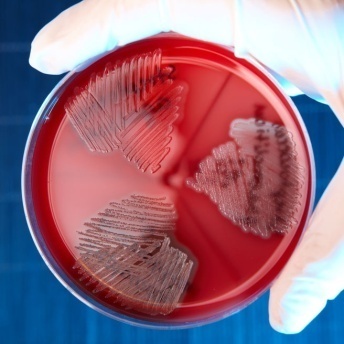 Альфа-гемолитические.Бета-гемолитические (А, В, С).Гамма-гемолитические.Негемолитические.Негемолитические стрептококки для человека неопасны – никаких болезней они не вызывают, чего нельзя сказать об их гемолитических сородичах.Так, альфа-гемолитические стрептококки являются причиной развития инфекционного эндокардита (воспаления внутренней оболочки сердца и поражения сердечных клапанов), гнойного периодонтита (воспаления соединительной ткани, окружающей корень зуба), а при проникновении во внутренние органы – абсцессов во внутренних органах. Кроме того, микроорганизмы данной группы играют ведущую роль в возникновении кариеса.Бета-гемолитические стрептококки – наиболее патогенные среди всех стрептококков. Именно с ними связано развитие следующих заболеваний:Со стрептококками группы А – скарлатины, ангины, рожи, стрептодермии, гнойно-воспалительных процессов во внутренних органах, сепсиса, ревматизма, гломерулонефрита.Со стрептококками группы В (они особенно опасны для новорожденных) – кожных гнойничковых болезней, менингита и сепсиса у грудных детей. Эти микроорганизмы живут в мочеполовых органах 15-45% женщин и при наличии способствующих условий попадают в организм малыша внутриутробно или во время родов. При этом у мамы никаких проявлений стрептококковой инфекции может не быть, или же развиваются признаки воспаления мочевыводящих путей.Со стрептококками группы С – рожистого воспаления.И наконец, гамма-гемолитические стрептококки в большинстве случаев являются сапрофитной (нормальной) микрофлорой кишечника и верхних дыхательных путей, которая все же при определенных условиях может вызвать инфекции мочевыделительной системы, ран, а также септический эндокардит.КАК ПРОИСХОДИТ ЗАРАЖЕНИЕ СТРЕПТОКОККОМ?Источниками болезнетворных стрептококков выступают больные люди и здоровые носители. Заражение происходит преимущественно воздушно-капельным и контактно-бытовым (через общую посуду, грязные руки, предметы ухода за больным и т.п.) путями. При этом проникает возбудитель в организм через дыхательные пути, реже через повреждения на коже, а также пупочную ранку у новорожденных малышей.После колонизации в первичном очаге стрептококки начинают активно выделять ферментные вещества, благодаря которым микробным клеткам удается проникнуть в кровь и лимфу. Помимо этого, стрептококки в процессе жизнедеятельности производят токсины, из-за которых у больных развивается выраженный синдром интоксикации и другие признаки болезни.Кроме описанных выше путей заражения стрептококком возможно и аутоинфицирование. Например, когда стрептококки попадают в кровь из гнойников на коже при неудачном их выдавливании, из гнойных очагов в ротовой полости при стоматологических манипуляциях, а также из носоглотки при удалении небных миндалин или аденоидов. Таким путем микроорганизмы распространяются во внутренние органы и вызывают там развитие гнойных процессов.А вот системные заболевания, спровоцированные стрептококками, возникают не столько из-за инфицирования, сколько из-за аллергизации организма. Вырабатываемые иммунной системой антитела к стрептококкам, способны атаковать собственные ткани в суставах, почках, сердце. Поэтому, когда эти микроорганизмы долго присутствуют в теле человека или повторно попадают в него, вследствие гипериммунной реакции происходит повреждение тканей указанных внутренних органов.СИМПТОМЫ НАИБОЛЕЕ РАСПРОСТРАНЕННЫХ СТРЕПТОКОККОВЫХ ЗАБОЛЕВАНИЙВ детском возрасте стрептококковая инфекция чаще всего протекает в форме скарлатины, а у взрослых – ангины. Если своевременно не начать прием антибиотиков при этих заболеваниях и допустить длительную персистенцию стрептококка в организме, возможно развитие ревматизма, эндокардита, артритов и гломерулонефрита.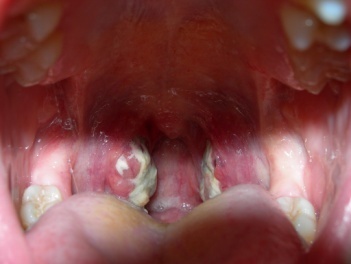 Проявляется стрептококковая ангина следующими симптомами:Резким скачком температуры тела до высоких цифр (39 градусов и выше).Болью в горле.Слабостью, головной болью, ознобом.Ломотой в суставах.Увеличением небных миндалин (они как будто набухают и покрываются сначала мелкими гнойничками, а со временем – желтоватыми гнойными налетами).Увеличением шейных лимфоузлов.Помимо поражения миндалин и внутренних органов (гнойные процессы в них не имеют характерных именно для стрептококковой инфекции симптомов), стрептококки вызывают специфические болезни кожных покровов:Рожу (рожистое воспаление). Это острое и часто рецидивирующее заболевание, при котором появляются общие симптомы (высокая температура, слабость, мышечная боль) и местные признаки инфицирования – красные пятна с четкими границами, возвышающиеся над кожей и покрывающие обширные участки тела, могут быть пузыри. Впервые рожистое воспаление появляется на лица, а рецидивирует чаще на нижних конечностях.Стрептодермию – стрептококковую пиодермию. Провоцирует развитие данного недуга загрязнение кожи, воздействие высоких или низких температур, варикозная болезнь, микротравмы и снижение иммунитета, вызванное стрессами и т.п. Поверхностная форма стрептодермии проявляется как импетиго. Развивается оно на открытых участках тела, в уголках рта, на крыльях носа, за ушными раковинами. Сначала появляются пятнисто-бугорковые высыпания, потом по порядку пузырьки, язвочки, медовые корочки, которые держатся несколько дней и исчезают бесследно. При более глубоком поражении кожи стрептококком развивается вульгарная эктима (формируются глубокие язвы), оставляющая после себя рубцы.СТРЕПТОКОКК У ДЕТЕЙДля новорожденных и грудных детей стрептококковая инфекция представляет большую опасность. У них вследствие инфицирования стрептококком от мамы внутриутробно или в родах развиваются кожные заболевания (импетиго, вульгарная эктима), а также очень тяжелый менингит и сепсис. Чтобы не допустить заражения новорожденных, всех беременных обследуют на стрептококк в последнем триместре, оценивают факторы риска (высевание патогенных стрептококков из мочи во время беременности, наличие неонатальной стрептококковой инфекции у ранее рожденных детей и пр.) и в случае необходимости проводят профилактическую антибиотикотерапию.У деток после года стрептококковая инфекция чаще всего проявляется в виде скарлатины.СкарлатинаСимптомы этого заболевания следующие:Сыпь, после ее исчезновения кожа сильно шелушится.Ангина.«Малиновый» язык.Высокая температура.